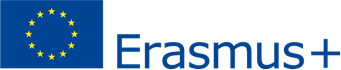 FORMULARZ ZGŁOSZENIOWY PRACOWNIKA NA WYJAZD W RAMACH PROGRAMU ERASMUS+ Formularz należy wypełnić drukowanymi literamiCel wyjazdu:  Przeprowadzenie zajęć dydaktycznych/Teaching Staff		  Wyjazd szkoleniowy/Training StaffI. DANE OSOBOWE II. INFORMACJA O PLANOWANYM WYJEŹDZIE	III. INFORMACJE DODATKOWE 											..........................											Podpis wnioskującegoImię i nazwisko, tytuł, stopień naukowy:PESEL, nr DOAdres zamieszkaniaWydział/Jednostka  Telefon E-mail:Informacja o posiadanych kompetencjach językowych:Informacja o posiadanych kompetencjach językowych:Język:Stopień znajomościUczelnia/instytucja przyjmującaKrajTermin wyjazdu  i czas trwania wizyty (w dniach)Czy realizowane były wcześniejsze wyjazdy (w tym samym roku akademickim) TAK            NIEMobility agreement stanowi załącznik do formularza zgłoszeniowego TAK            NIESpodziewane efekty wyjazdu i dodatkowe korzyści